УКРАЇНАСКВИРСЬКА МІСЬКА РАДАКиївської областіПРОТОКОЛ Третьої (позачергової) сесії Сквирської міської ради VІІ скликанняРозпочато засідання о 10-00 годиніЗакінчено засідання об  11-00  годині25 грудня 2015 рокум. СквираВсього депутатів  -  26Присутніх             -  22ЗАПРОШЕНІ:Гнатюк Олександр Васильович – перший заступник Сквирського міського голови;Палієнко Сергій Іванович – заступник Сквирського міського голови з питань діяльності виконавчих органів ради;Іщенко Марина Михайлівна – керуюча справами виконкому Сквирської міської ради. ПРИСУТНІ:Бондарчук Катерина Федорівна – головний редактор районної газети «Вісник Сквирщини»Міщенко Володимир Петрович – головний редактор газети «Провінція»;Рогач Тетяна Михайлівна – керівник радіостанції «Шанс»;Громадяни міста.Місце проведення: м. Сквира, вул. Богачевського, 28,зал засідань Сквирської районної радиСкочко В.А. – міський голова: Шановні депутати, присутні та запрошені! На третю позачергову сесію Сквирської міської ради VІІ скликання із 26 депутатів прибуло 22. У роботі сесії беруть участь: Гнатюк Олександр Васильович – перший заступник Сквирського міського голови;Палієнко Сергій Іванович – заступник Сквирського міського голови з питань діяльності виконавчих органів ради;Іщенко Марина Михайлівна – керуюча справами виконкому Сквирської міської ради. Бондарчук Катерина Федорівна – головний редактор районної газети «Вісник Сквирщини»Міщенко Володимир Петрович – головний редактор газети «Провінція»;Рогач Тетяна Михайлівна – керівник радіостанції «Шанс»;Громадяни міста. Вношу пропозицію, роботу третьої (позачергової) сесії Сквирської міської ради VІІ скликання розпочати. Хто за ? Проти ? Утримався ?ГОЛОСУВАЛИ: "за" – 23"проти" – 0"утрималися" – 0ВИРІШИЛИ: Роботу розпочати.Звучить Гімн.Скочко В.А.: Робота сесії проводиться згідно затвердженого Регламенту Сквирської міської ради VІІ скликання.для доповідей – до 40 хв.для співдоповідей – до 10 хв.для виступів у обговоренні, для виступів з процедурних питань, заяв, внесення запитів, резолюцій – до 5 хв.для виступів у різному – до 5 хв.для заключного слова – до 10 хв.Хочу також наголосити на дисципліні та етиці пленарного засідання. Пропонується внести на розгляд третьої сесії міської ради VІІ скликання таку повістку денну:1/47.	Про затвердження бюджету міста Сквира на 2016 рікДОПОВІДАЄ: Скочко В.А. – міський голова2/48.	Про надання згоди на реалізацію проекту в місті Сквира «Реконструкція вуличного освітлення по вул.Дехтяренка в м.Сквира Київської області».3/49.	Про надання згоди на реалізацію проекту в місті Сквира «Реконструкція вуличного освітлення по вул.Богачевського від ТП 129 в м.Сквира Київської області».4/50.	Про надання згоди на реалізацію проекту в місті Сквира «Реконструкція вуличного освітлення по вул.Карла Маркса та пров.Якушкіна в м.Сквира, Київської області (від ТП – 269)»5/51.	Про надання згоди на реалізацію проекту в місті Сквира «Реконструкція вуличного освітлення по вул.Леніна, вул.Р.Люксембург, вул.Червона Площа, пров.Гоголя від ТП 283 в м.Сквира Київської області».ДОПОВІДАЄ: Палієнко С.І. – заступник міського головиУ Вас є порядки денні та проректи рішень на руках. Є зауваження, чи пропозиції? Ставлю порядок денний на голосування.Хто за ? Проти ? Утримався ?ГОЛОСУВАЛИ: "за" – 23"проти" – 0"утрималися" – 0ВИРІШИЛИ: Затвердити порядок денний.№ 47СЛУХАЛИ: Про затвердження бюджету міста Сквира на 2016 рік.ДОПОВІДАЄ: Скочко В. А. – міський головаСкочко В.А.: Чи є запитання?Радчук П.В.: Чи планували Ви збільшення дохідної частини, можливо за рахунок збільшення оплати оренди?Скочко В.А.: Так, можливо і будуть збільшені ставки по податкам. На сьогоднішній день податок на нерухоме майно становить 10%, всі дані і прорахунки ми брали в податковій інспекції за минулий рік. Також повідомляю, що єдиний податок розчепили так, що в міському бюджеті лишається тільки 45%. Також нагадую, що прийняття бюджету забезпечує функціонування життєво необхідних функцій.Іванченко Г.І.: Податок на нерухоме майно в минулому році ми брали 0,1%, чи не змінювалась ця ставка?Скочко В.А.: Справа в тому, що ця ставка встановлена у 2015 році і діє до кінця 2016 року, а до 15 липня ми маємо прийняти ставку на весь 2017 рік.Добровольський В. О.: Особисто моя думка, що ризиковано приймати, такий бюджет, так як можливе скасування якогось податку. Але на засіданні комісії ми прийняли рішення підтримати дане питання.Скочко В.А.: До 25 грудня мають бути прийняті всі бюджети, звичайно передбачити складно, але враховуючи все, до даного питання ми підійшли зважено.Іванченко Г.І.: Як планувався фонд заробітної плати?Скочко В.А.: Як ви вже знаєте, що з 01.01.2016 року всі повноваження реєстраційної служби передаються на міську раду, також створюється відділ державного архітектурно-будівельного контролю, отже фонд зарплати однозначно збільшиться і ці цифри вже заплановані в даному бюджеті. Якщо не має більше запитань, переходимо до голосування. Хто за прийняття бюджету 2016 року прошу голосувати. Хто за? Проти? Утримався?ГОЛОСУВАЛИ: "за" - 23"проти" – 0"утрималися" – 0ВИРІШИЛИ: (рішення 47-3-VІI додається)Скочко В.А.: А тепер давайте проголосуємо за кожну програму окремо, вони у третьому додатку. Хто за затвердження «Програми реформування та розвитку житлово-комунального господарства міста Сквири на 2015 – 2017 роки».Хто за? Проти? Утримався?ГОЛОСУВАЛИ: "за" - 23"проти" – 0"утрималися" – 0ВИРІШИЛИ: затвердити «Програму реформування та розвитку житлово-комунального господарства міста Сквири на 2015 – 2017 роки».Скочко В.А.: Хто за затвердження «Програми соціального захисту та соціального забезпечення жителів міста Сквири на 2015-2017 роки».Хто за? Проти? Утримався?ГОЛОСУВАЛИ: "за" - 23"проти" – 0"утрималися" – 0ВИРІШИЛИ: затвердити «Програму соціального захисту та соціального забезпечення жителів міста Сквири на 2015-2017 роки».Скочко В.А.: Хто за затвердження «Програми висвітлення роботи Сквирської міської ради та її виконавчого комітету у засобах масової інформації на 2015-2017 роки».Хто за? Проти? Утримався?ГОЛОСУВАЛИ: "за" - 23"проти" – 0"утрималися" – 0ВИРІШИЛИ: затвердити «Програму висвітлення роботи Сквирської міської ради та її виконавчого комітету у засобах масової інформації на 2015-2017 роки».Скочко В.А.: Хто за затвердження «Програми утримання та розвитку міського стадіону «Колос» на 2015-2017 роки». Хто за? Проти? Утримався?ГОЛОСУВАЛИ: "за" - 23"проти" – 0"утрималися" – 0ВИРІШИЛИ: затвердити «Програму утримання та розвитку міського стадіону «Колос» на 2015-2017 роки».Скочко В.А.: Хто за затвердження «Програми відзначення державних та професійних свят, ювілейних дат, заохочення за заслуги перед містом Сквира, здійснення представницьких та інших заходів на 2015-2017 роки»Хто за? Проти? Утримався?ГОЛОСУВАЛИ: "за" - 23"проти" – 0"утрималися" – 0ВИРІШИЛИ: затвердити «Програму відзначення державних та професійних свят, ювілейних дат, заохочення за заслуги перед містом Сквира, здійснення представницьких та інших заходів на 2015-2017 роки». Скочко В.А.: Хто за затвердження «Програми організації громадських робіт та робіт тимчасового характеру в м. Сквира на 2016 рік». Хто за? Проти? Утримався?ГОЛОСУВАЛИ: "за" - 23"проти" – 0"утрималися" – 0ВИРІШИЛИ: затвердити «Програму організації громадських робіт та робіт тимчасового характеру в м. Сквира на 2016 рік».Скочко В.А.: Хто за затвердження «Програми підтримки заходів мобілізації в м. Сквира на 2016 рік». Хто за? Проти? Утримався?ГОЛОСУВАЛИ: "за" - 23"проти" – 0"утрималися" – 0ВИРІШИЛИ: затвердити «Програму підтримки заходів мобілізації в м. Сквира на 2016 рік». Скочко В.А.: Хто за затвердження «Програми на 2016 – 2020 роки щодо соціальної підтримки, адаптації військовослужбовців, учасників антитерористичної операції та членів їх сімей, вшанування пам'яті загиблих»Хто за? Проти? Утримався?ГОЛОСУВАЛИ: "за" - 23"проти" – 0"утрималися" – 0ВИРІШИЛИ: затвердити «Програму на 2016 – 2020 роки щодо соціальної підтримки, адаптації військовослужбовців, учасників антитерористичної операції та членів їх сімей, вшанування пам'яті загиблих».Скочко В.А.: Хто за затвердження «Програми «Обдарована молодь» на 2016-2020 роки». Хто за? Проти? Утримався?ГОЛОСУВАЛИ: "за" - 23"проти" – 0"утрималися" – 0ВИРІШИЛИ: затвердити «Програму «Обдарована молодь» на 2016-2020 роки».Скочко В.А.: Хто за затвердження «Програма розвитку міської муніципальної футбольної команди на 2016-2020 роки» Хто за? Проти? Утримався?ГОЛОСУВАЛИ: "за" - 23"проти" – 0"утрималися" – 0ВИРІШИЛИ: затвердити «Програму розвитку міської муніципальної футбольної команди на 2016-2020 роки» Скочко В.А.: Переходимо до розгляду наступних питань.№48СЛУХАЛИ: Про надання згоди на реалізацію проекту в місті Сквира«Реконструкція вуличного освітлення по вул.Дехтяренка в м.Сквира Київської області»ДОПОВІДАЄ: Палієнко С.І. – заступник міського голови з питань діяльності виконавчих органів ради;ГОЛОСУВАЛИ: "за" – 23"проти" – 0"утрималися" – 0ВИРІШИЛИ: (рішення 48-2-VІI додається)№49СЛУХАЛИ: Про надання згоди на реалізацію проекту в місті Сквира «Реконструкція вуличного освітлення по вул.Богачевського від ТП 129 в м.Сквира Київської області».ДОПОВІДАЄ: Палієнко С.І. – заступник міського голови з питань діяльності виконавчих органів ради;ГОЛОСУВАЛИ: "за" – 23"проти" – 0"утрималися" – 0ВИРІШИЛИ: (рішення 49-2-VІI додається)№50СЛУХАЛИ: Про надання згоди на реалізацію проекту в місті Сквира «Реконструкція вуличного освітлення по вул.Карла Маркса та пров.Якушкіна в м.Сквира, Київської області (від ТП – 269)»ДОПОВІДАЄ: Палієнко С.І. – заступник міського голови з питань діяльності виконавчих органів ради;ГОЛОСУВАЛИ: "за" – 23"проти" – 0"утрималися" – 0ВИРІШИЛИ: (рішення 50-2-VІI додається)№51СЛУХАЛИ: Про надання згоди на реалізацію проекту в місті Сквира «Реконструкція вуличного освітлення по вул.Леніна, вул.Р.Люксембург, вул.Червона Площа, пров.Гоголя від ТП 283 в м.Сквира Київської області».ДОПОВІДАЄ: Палієнко С.І. – заступник міського голови з питань діяльності виконавчих органів ради;ГОЛОСУВАЛИ: "за" – 23"проти" – 0"утрималися" – 0ВИРІШИЛИ: (рішення 51-2-VІI додається)Громадяни міста: Поясніть мені будь-ласка, для чого ми виділяємо гроші на підтримку обдарованої молоді, якщо вони в 16 років покинуть наше місто?Скочко В.А.: Для того ж ми і пропонуємо дану програму і виділення коштів, щоб діти з різних сімей відчували підтримку. Я сам працював вчителем і знаю, як важлива для дітей увага, грамота, а тим більше матеріальна підтримка. Скочко В.А. доповідає про Кіотський протокол. Порядок денний сесії вичерпано. Будуть ще запитання?Лозинський В.Л.: Чи можливо зробити зимою освітлення вулиць на всю ніч?Скочко В.А. :Сергій Іванович, доручаю Вам порахувати різницю в сумі. І якщо вистачить коштів, то в подальшому розглянемо дане питання. Будуть ще запитання? Пропозиції? На цьому роботу третьої позачергової сесії Сквирської міської ради VIІ скликання закінчено. Хто за ? Проти ? Утримався ?ГОЛОСУВАЛИ: "за" – 23"проти" – 0"утрималися" – 0ВИРІШИЛИ: Закрити третю (позачергову) сесію.Дякую за увагу!Звучить Гімн України.Міський голова						В.А.СкочкоСекретар міської ради				В.О.Бондар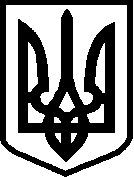 